BERKELEY CITY COLLEGE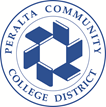 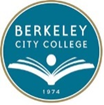 Curriculum CommitteeMeeting MinutesOctober 19, 2023, 10:50 am-12:20 pmMembership:  (Attended = marked with “X”, Partial Attendance = “P”, Absent = “0”)Non-Voting Members:Vacant Positions: ASL Rep, BUS/CIS Rep, English Rep, ESOL Rep, Math RepGuests: Bibek MainaliRoom: 341A and via Zoom0Fabián BangaPAmy HerreraPLaura RubertoXJoseph BielanskiXNima Najafi KianfarXMark SwiencickiXNancy Cayton0Cora LeightonPJenny YapXBarbara Des RochersXCatherine NicholsPSvetlana (Lana) GreenbergXKelly PernellXLilia Celhay 0Kuni Hay0Chris LewisPStacey ShearsXMichael Johnson (1st sem nonvoting; 2nd sem voting)AGENDA ITEMSUMMARY OF DISCUSSIONFOLLOW UP ACTIONCall to Order and Agenda Review10:52 a.m.Approval of AgendaMotion to approve by J. Bielanski, second by B. Des Rochers.  Final Resolution: Approved.
Yea: J. Bielanski, N. Cayton, B. Des Rochers, N. Najafi Kianfar, K. Pernell, M. Swiencicki, J. Yap.Approval of 10/5/23 MinutesMotion by M. Swiencicki, second by N. Najafi Kianfar.  Final Resolution: Approved.
Yea:  J. Bielanski, N. Cayton, B. Des Rochers, L. Greenberg, A. Herrera, N. Najafi Kianfar, K. Pernell,  M. Swiencicki, J. Yap.
Abstain: L. RubertoPublic CommentNoneArticulation Officer Report (J. Bielanski)Articulation Officer report continuedReviewed each CalGETC area including requirements and prohibitions for each.  Important items to note:•There are specific competencies required for Oral Communication
•Texts listed on the course outline cannot exceed 7 years without a rationale
•Some types of courses will not be considered for approval (see linked document)•Some UC campuses may not accept CalGETC to completely fulfill their transfer requirements (a current practice that will continue)•CalGETC Standards 2.0 is expected to be released in NovemberGuided Pathways (GP) ReportACCs are not ready for presentation so the event on 10/27 has been canceled.  CIPD Report for OctoberRefer to accompanying handout.Committee Goals for 2023-24Discussion from previous meetings and drafted goals were discussed and refined.  
Motion to approve final version by K. Pernell, second by L. Ruberto.  Final Resolution: Approved.
Yea:  J. Bielanski, N. Cayton, B. Des Rochers, L. Greenberg, A. Herrera, N. Najafi Kianfar, K. Pernell, L. Ruberto, M. Swiencicki.Final goals will be posted on committee webpage with minutes.Committee Member Term Limits and Bylaws UpdateThe issue of term limits and the definition of how membership is determined were separated into two separate action items.  Term limits were discussed and clarifications were added to the draft language.  The issue of how membership will be determined was tabled due to lack of time.  Motion to approve final version of updates to term limits by M. Swiencicki, second by K. Pernell.  Final Resolution: Approved.  
Yea:  J. Bielanski, N. Cayton, B. Des Rochers, L. Greenberg, A. Herrera, N. Najafi Kianfar, K. Pernell, L. Ruberto, M. Swiencicki.Term limit changes will need to be incorporated into the bylaws prior to 2024-25.  Final version will be posted on committee webpage with minutes.Membership will be discussed at the 11/19/23 meeting.Curriculum ProposalsThe following is a list of items that the committee took action on.  For complete details on each item, see spreadsheet of curriculum items available as listed on the committee’s agenda page.  Course proposals: ART 052; ASL 464; BIOL 484A; COPED 450; EDUC 464; LRNRE 501; MMART 468.  Program proposals: American Sign Language AA and CA; Film, Television, and Electronic Media AS-T; Multimedia Arts - Animation and Game Design AA; Multimedia Arts Core CA; Multimedia Arts--Mobile and Web Design AA; Multimedia Arts--Video Arts AA; Multimedia Arts-Digital Imaging AA; Social Media Storytelling CA; Video Arts Level I CA; Video Arts Level II: Directing and Producing CA; Video Arts Level II: Editing and Post-Production CA; Virtual Production Fundamentals CA.  Motion by B. Des Rochers, second by F. Banga. Final Resolution: Approved.Yea:  F. Banga, J. Bielanski, N. Cayton, B. Des Rochers, L. Greenberg, C. Leighton, 
K. Pernell, J. Yap.No: L. RubertoAbstain: M. SwiencickiItems on this agenda requiring approval beyond committee level will be submitted to the November CIPD meeting.Adjourn12:12 p.m.